Pre-K 1 Class Newsletter Hi!Parent /Teacher Conferences are this week.  I am meeting with parents Monday evening and Tuesday morning.  Normal school hours will take place during conferences.  This week we will look at the life cycle of a butterfly and learn about different insects.  We have some pet caterpillars in our room that the kids are very excited about!!Swimming is over for the year, but hopefully the weather warms up and we can head to the park Tuesday afternoon.  We will dye Easter eggs on Thursday morning.  It can be messy so you may want to dress your child in older clothing that has no sentimental value.  Thank you!Have a great weekend!Thank you to all those who brought snack this week!! -- Miss LauraUpcoming Dates:Parent/Teacher Conferences week of April 15th April 24th Last Spanish April  29th Last Healthy Kids RX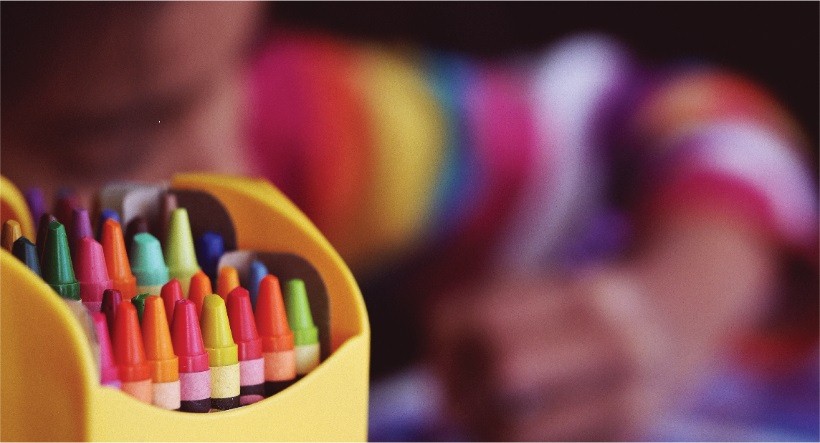 